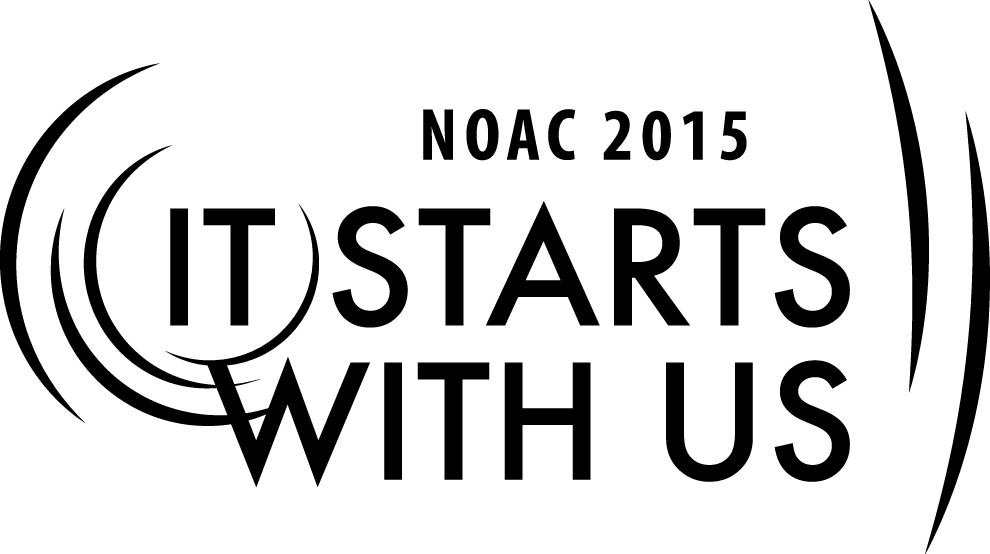 Session Length: 50 MinutesThrough this session, you will:Explain Why is a website needed?	Demonstrate What does a successful site that drives traffic looks like?Guide What resources do you need for a successful site?Enable Return to lodges and recruit others to improve their web presence.This session will help the Lodge with the Journey to Excellence Requirements 3, 6, 7, 8.Better communication helps improve participation. Members who participate in events are more likely to stay active and convert to Brotherhood. The theme of NOAC 2015 is “It Starts With Us”. This session will relay this theme in the following ways:Encourage guests to recruit others from their lodge for assistance in improving website. Introduction	5 MinutesA website is a vital communication tool in our everyday lives.What is a website for?	2 MinutesWebsites are a combination of phone book, bulletin board, calendar, scrap book, and much more. They can help members connect with national and section resources. They can also be used as a repository for more detailed information than can be shared and published via social media.Example of a successful site	3 Minutes350.org is an example of how a site can strengthen a community.It is very mobile friendly. StatCounter.com shows mobile and tablets making up 31.31% of browser hits in May 2015. Many use a tablet or browser as their primary device.It features frequent updates from a variety of sources.It has deep ties with and prominently features social media.There is a variety of content such as event updates, pictures, ect.What does it take to get there?	3 MinutesIt takes a lot to make a successful site.Unicorns	2 MinutesSince finding someone so specialized is extremely rare, they are referred to as unicorns. You are looking for people to volunteer their time. For them to do that willingly, the jobs must fit in their spare time and be something they enjoy. You may discover you need to assemble a group of very different people to make it work.What roles should I look for?	3 MinutesLook for these types of people in your lodge. Recognize that at best, you may find a few to fill two roles at a time. Don’t pressure them to perform tasks outside their comfort area, you risk them not performing at all.Computer geeks -> Technical LeadsSocial media butterflies -> Community and Social Media ExpertsCollectors, photographers, and planners -> Content GeneratorsVIP’s and well connected -> Key PromotersRole Slides	24 MinutesSummary	8 MinutesIt takes a diverse set of skills and personality types to have a successful web presence. You can start improving your lodge’s site by asking someone if they can help.Then get them to ask someone they know to contribute. This builds a network where each person can contribute in a way that they feel good about and helps the lodge.Improving the website should improve communication and drive better attendance at lodge events. Parents that see a positive and active community are more likely to encourage and support their scouts participation. Members that participate at events are more likely to stay active and convert to Brotherhood.Trainer should be familiar with a variety of social media platforms. Review the 350.org website prior to the presentation, noting features discussed.Appendix Resources:PowerPoint presentation350.org website